Анализ результатов ВПР-2019 (Всероссийской проверочной работы) по биологии в 6 классеО.Г. Петрова, к.пед.н.,проректор по информатизацииобразования и проектной деятельностидоцент центра инновационных образовательных технологийГБОУ ДПО ПОИПКРОВсероссийскую проверочную работу по биологии в 6 классе выполняли 5298 обучающихся из образовательных организаций Псковской области. Предложено несколько вариантов проверочной работы, в материал которых были включены разные темы программы «Биология» в соответствии с ФГОС НОО и ООО.Всероссийская проверочная работа (ВПР) в 6 классе позволяют осуществить диагностику достижения предметных и метапредметных результатов обучения, в том числе овладение межпредметными понятиями и способность использования универсальных учебных действий (УУД) в учебной, познавательной и социальной практике. Содержание и структура проверочной работы определяются на основе: Федерального государственного образовательного стандарта основного общего образования (приказ Минобрнауки России от 17.12.2010 № 1897) с учетом Примерной основной образовательной программы основного общего образования (одобрена решением Федерального учебно-методического объединения по общему образованию (протокол от 08.04.2015 № 1/15)) Содержания учебников, включенных в Федеральный перечень на 2018/19 учебный год. В рамках ВПР наряду с предметными результатами обучения учащихся основной школы оцениваются также метапредметные результаты, в том числе уровень сформированности универсальных учебных действий (УУД) и овладения межпредметными понятиями. Предусмотрена оценка сформированности следующих УУД. Регулятивные универсальные учебные действия: целеполагание, планирование, контроль и коррекция, саморегуляция. Общеучебные универсальные учебные действия: поиск и выделение необходимой информации; преобразование информации из одной формы в другую; структурирование знаний; выбор наиболее эффективных способов решения задач в зависимости от конкретных условий; рефлексия способов и условий действия; контроль и оценка процесса и результатов деятельности; смысловое чтение как осмысление цели чтения и выбор вида чтения в зависимости от цели; определение основной и второстепенной информации; моделирование, преобразование модели. Логические универсальные действия: анализ объектов в целях выделения признаков; синтез, в том числе самостоятельное достраивание с восполнением недостающих компонентов; выбор оснований и критериев для сравнения; подведение под понятие; выведение следствий; установление причинно-следственных связей; построение логической цепи рассуждений; доказательство. Коммуникативные универсальные учебные действия: умение с достаточной полнотой и точностью выражать свои мысли в соответствии с задачами и условиями коммуникации, осознанное и произвольное построение речевого высказывания в письменной форме; владение монологической и диалогической формами речи в соответствии с грамматическими и синтаксическими нормами родного языка. КИМ ВПР направлены на проверку сформированности у учащихся: специфических биологических умений по работе с биологическими объектами в целях полноценного их изучения; овладение видами деятельности по получению нового биологического знания, преобразованию и применению знания в учебных, учебно-проектных и социально-проектных ситуациях; уровня сформированности естественно-научного типа мышления, научных представлений, владения научной биологической терминологией, ключевыми биологическими понятиями, методами и приемами. Тексты заданий в КИМ в целом соответствуют формулировкам, принятым в учебниках, включенных в Федеральный перечень учебников, рекомендуемых Министерством образования и науки РФ к использованию при реализации имеющих государственную аккредитацию образовательных программ основного общего образования.Вариант проверочной работы состоит из 10 заданий, которые различаются по содержанию и характеру решаемых обучающимися задач. В Псковской области работу писали 5298  учащихся. Ниже представлены итоговые результаты полученных оценок за ВПР в нашем регионе и в России в целом.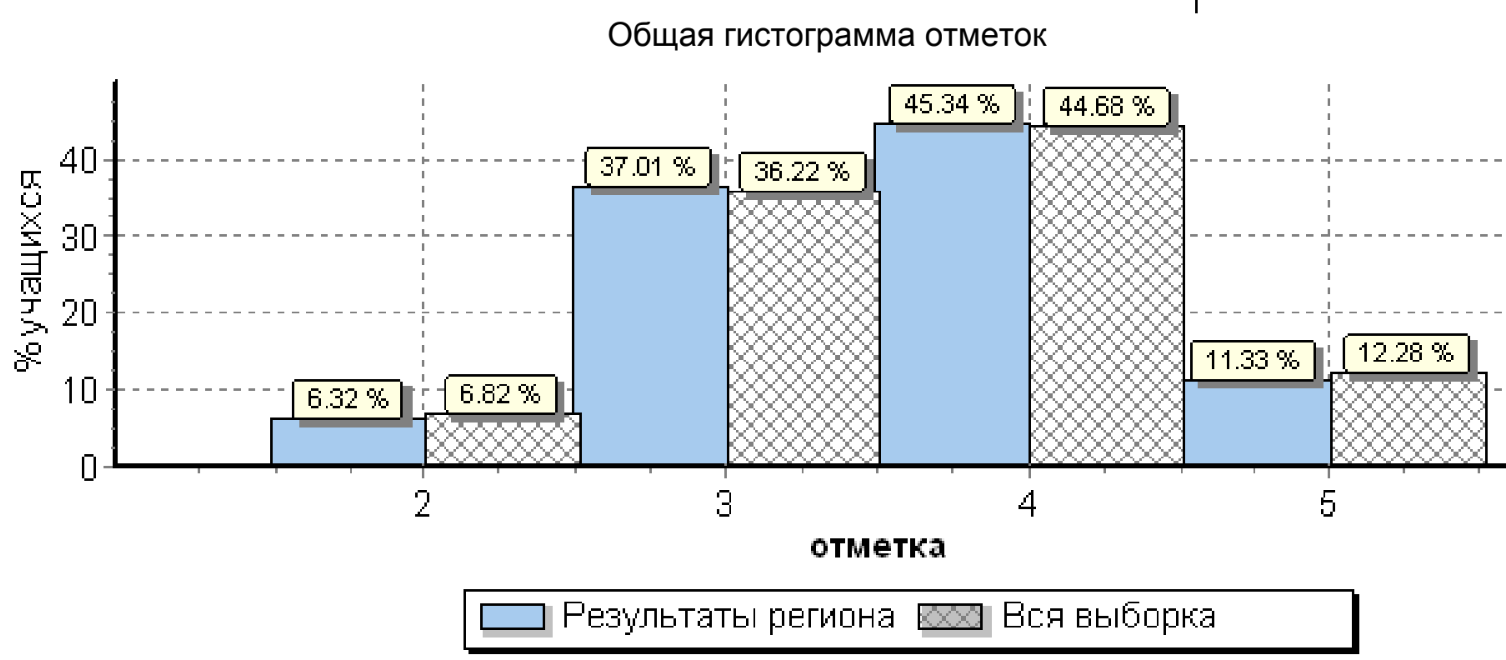 Учащиеся, получившие отметку «5», продемонстрировали владение материалом на высоком уровне: процент выполнения всех заданий проверочной работы выше 57%. Учащиеся, получившие отметку «4», продемонстрировали стабильное владение материалом, почти все задания выполнены этой категорией участников выше 50%. Сложности возникли только при выполнении заданий 7(2) – решаемость 43%, 8(3) – решаемость 23%, что может свидетельствовать о недостаточной сформированности у участников этой группы умений определять роль биологических объектов или их частей в жизни организма, давать объяснение представленной на графике закономерности, делать выводы на основании полученных результатов. Учащиеся, получившие отметку «3», продемонстрировали нестабильное владение материалом, менее половины заданий работы имеют процент выполнения выше 50%. Наибольшую трудность у них вызвали задания 1(2) – решаемость 36%, 2(3) – решаемость 34%, 3  – решаемость 37%, 4(2) – решаемость 38%, 5(2) – решаемость 18%, 7(2) – решаемость 20%, 8(1,2,3) – решаемость 20, 36 и 7% соответственно, 10(2,3) – решаемость 41 и 35% соответственно. Учащиеся, получившие отметку «2», не продемонстрировали владение материалом на уровне базовой подготовки. Единственные задания, с которыми справляются учащиеся этой группы – это задания 1(1) на проверку умение обучающихся различать на рисунке представителей основных групп организмов, 4(1) на проверку знания важнейших жизненных процессов, протекающих в растительном и животном организмах; 9(1) на описание и использование приемов выращивания и размножения культурных растений, ухода за ними.Задание 1 направлено на проверку знания и умения обучающихся работать с изображениями биологических объектов, научными приборами, графиками, схемами, таблицами с целью охарактеризовать их по предложенному плану и продемонстрировать уровень сформированности предметных биологических знаний и умений. Проверялись знания основных царства живой природы, умение определять понятия, создавать обобщения, устанавливать аналогии, классифицировать, самостоятельно выбирать основания и критерии для классификации.Выявлялись умения выделять существенные признаки биологических объектов. Первая часть задания проверяет умение обучающихся различать на рисунке представителей основных групп организмов. Вторая часть − находить важнейшие различия у этих групп. Выполнение этого задания:Часть 1 – 92% (РФ 88%)Часть 2 – 47% (РФ 49%)Задание 2 проверяет знания и умения обучающихся работать с изображениями биологических объектов, научными приборами, графиками, схемами, таблицами с целью охарактеризовать их по предложенному плану и продемонстрировать уровень сформированности предметных биологических знаний и умений. Проверялись знания по темам «Биология как наука. Методы изучения живых организмов», «Роль биологии в познании окружающего мира и практической деятельности людей». Оценивался приобретённый опыт использования методов биологической науки и проведения несложных биологических экспериментов для изучения живых организмов и человека, проведения экологического мониторинга в окружающей среде.Контролировались знания устройства оптических приборов и умение ими пользоваться, а также оценивать изображения, получившиеся в результате наблюдения. Выполнение этого задания:Часть 1 – 70% (РФ 72%)Часть 2 – 63% (РФ 63%)Часть 3 – 53% (РФ 54%)Задание 3 предполагает работу по восстановлению текста биологического содержания с помощью избыточного перечня биологических терминов и понятий.Проверялись знания о клеточном строении организмов, многообразии организмов. Оценивались умения смыслового чтения. Проверялись умения читать и понимать текст биологического содержания, где от обучающегося требуется, воспользовавшись перечнем терминов, записать в текст недостающую информацию. Успешно справились с заданием 56% (РФ – 61%).Задание 4 проверяет знания и умения обучающихся работать с изображениями биологических объектов, научными приборами, графиками, схемами, таблицами с целью охарактеризовать их по предложенному плану и продемонстрировать уровень сформированности предметных биологических знаний и умений. Проверялись знания о свойствах живых организмов (структурированность, целостность, обмен веществ, движение, размножение, развитие, раздражимость, приспособленность, наследственность и изменчивость). Оценивалась сформированность умений устанавливать причинно-следственные связи, строить логическое рассуждение, умозаключение (индуктивное, дедуктивное и по аналогии) и делать выводы.Проверялись знания важнейших жизненных процессов, протекающих в растительном и животном организмах, и роли отдельных структур в этих процессах. Выполнение этого задания:Часть 1 – 86% (РФ 81%)Часть 2 – 53% (РФ 58%)Часть 3 – 64% (РФ 63%)Задание 5 проверяет знания и умения обучающихся работать с изображениями биологических объектов, научными приборами, графиками, схемами, таблицами с целью охарактеризовать их по предложенному плану и продемонстрировать уровень сформированности предметных биологических знаний и умений. Проверялись знания о цветковых растениях, растительных тканях и органах растений,  вегетативных и генеративных органах. Оценивались начала формирования системы научных знаний о живой природе, закономерностях ее развития, исторически быстром сокращении биологического разнообразия в биосфере в результате деятельности человека, для развития современных естественнонаучных представлений о картине мира.Выявлялся уровень овладения умением различать биологические объекты и их части, умение определять их роль в жизни организма.Выполнение этого задания:Часть 1 – 68% (РФ 64%)Часть 2 – 39% (РФ 44%)Часть 3 – 68% (РФ 59%)Задание 6 позволяет проверить первоначальные таксономические знания, используемые при описании широко распространенных растений и животных.Проверялись знания об организме, классификации организмов и принципах классификации. Оценивался уровень сформированности первоначальных систематизированных представлений о биологических объектах, процессах, явлениях, закономерностях, об основных биологических теориях, об экосистемной организации жизни, о взаимосвязи живого и неживого в биосфере, о наследственности и изменчивости; овладение понятийным аппаратом биологии.Учащиеся хорошо выполнили это задание – 84% (РФ – 80%).Задание 7 проверяет знания и умения обучающихся работать с изображениями биологических объектов, научными приборами, графиками, схемами, таблицами с целью охарактеризовать их по предложенному плану и продемонстрировать уровень сформированности предметных биологических знаний и умений. Проверялись знания о жизнедеятельности цветковых растений. Оценивались умения создавать, применять и преобразовывать знаки и символы, модели и схемы для решения учебных и познавательных задач.Проверялись умения извлекать информацию из графически представленного процесса; во второй части задания от обучающегося требуется дать объяснение представленной на графике закономерности. Выполнение этого задания:Часть 1 – 61% (РФ 75%)Часть 2 – 35% (РФ 39%)Часть 3 – 57% (РФ 59%)Задание 8 проверяет умение обучающихся формулировать гипотезу биологического эксперимента, оценивать полученные результаты и делать обоснованные выводы. Проверялись знания о жизнедеятельности цветковых растений. Оценивался умения применения методов биологической науки и проведения несложных биологических экспериментов для изучения живых организмов и человека, проведения экологического мониторинга в окружающей среде.Проверялись умения проводить анализ виртуального эксперимента, формулировать гипотезу, ставить цель, описывать результаты, делать выводы на основании полученных результатов. Выполнение этого задания:Часть 1 – 57% (РФ 59%)Часть 2 – 49% (РФ 51%)Часть 3 – 20% (РФ 25%)Задание 9 проверяет умение использовать полученные теоретические знания в практической деятельности.Проверялись знания об условиях обитания растений, среде обитания растений. Оценивалось освоение приемов оказания первой помощи, рациональной организации труда и отдыха, выращивания и размножения культурных растений и домашних животных, ухода за ними.Контролировались общеучебные умения проводить сравнение, в частности сравнивать условия содержания и ухода за растениями. Выполнение этого задания:Часть 1 – 94% (РФ 89%)Часть 2 – 77% (РФ 75%)Задание 10 проверяет знания и умения обучающихся работать с изображениями биологических объектов, научными приборами, графиками, схемами, таблицами с целью охарактеризовать их по предложенному плану и продемонстрировать уровень сформированности предметных биологических знаний и умений. Проверялись знания о средах обитания, факторах среды обитания, местах обитания, Оценивался уровень сформированности системы научных знаний о живой природе, закономерностях ее развития, исторически быстром сокращении биологического разнообразия в биосфере в результате деятельности человека, для развития современных естественнонаучных представлений о картине мира.В первой части задания 10 проверялось узнавание объектов по их изображениям и месту в схеме развития животного мира, а также определение возможных сред их обитания в природе. Во второй части осуществлялся контроль умения работать со схемой, отражающей развитие животного и растительного мира. Выполнение этого задания:Часть 1 – 78% (РФ 74%)Часть 2 – 55% (РФ 52%)Часть 3 – 47% (РФ 52%).Анализируя полученные результаты по Псковской области, и, сравнивая их с результатами, полученными в целом по России, можно отметить следующее: средний процент выполнения по каждому заданию в нашем регионе мало отличается от среднего процента практически во заданиях. На достаточно высоком уровне у обучающихся сформированы понятийный аппарат. знания об организме, классификации организмов и принципах классификации. Сформированы первоначальные систематизированные представлений о биологических объектах, процессах, явлениях, закономерностях, об основных биологических теориях, об экосистемной организации жизни, о взаимосвязи живого и неживого в биосфере, о наследственности и изменчивости (84%).У 92% обучающихся сформированы умения обучающихся различать на рисунке представителей основных групп организмов. На достаточно высоком уровне сформированы знания важнейших жизненных процессов, протекающих в растительном и животном организмах, и роли отдельных структур в этих процессах (86%)На высоком уровне сформированы знания об условиях обитания растений, среде обитания растений, освоены приемы оказания первой помощи, рациональной организации труда и отдыха, выращивания и размножения культурных растений и домашних животных, ухода за ними (94%, 77%).Хуже всего у шестиклассников сформированы умения, относящиеся к группе исследовательских умений (успешно выполнили задание 20%).В целом следует отметить, что задания, проверяющие биологические знания, успешно выполняются в диапазоне 60-80%. Задания, проверяющие сформированность УУД, выполняются хуже, в диапазоне 20-50%.   В качестве вывода можно констатировать, что ВПР по биологии в 6 классе в 2019 году показал средний уровень усвоения материала по биологии обучающимися. 